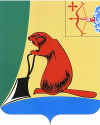 ТУЖИНСКАЯ РАЙОННАЯ ДУМАКИРОВСКОЙ ОБЛАСТИРЕШЕНИЕпгт ТужаО внесении изменений в состав комиссии по делам несовершеннолетних и защите их прав при администрации Тужинского районаВ соответствии со статьей 12 Закона Кировской области от 25.11.2010 № 578-ЗО «О комиссиях по делам несовершеннолетних и защите их прав в Кировской области», в целях более эффективной работы комиссии по делам несовершеннолетних и защите их прав при администрации Тужинского района районная Дума РЕШИЛА:1. Внести в решение Тужинской районной Думы от 23.11.2007 № 20/189 (в редакции от 06.04.2012), пунктом 1 которого утвержден состав комиссии по делам несовершеннолетних и защите их прав при администрации Тужинского района (далее – Комиссия), следующие изменения:1.2. Вывести из состава Комиссии Рудину Наталью Анатольевну, заместителя главы администрации Тужинского муниципального района по социальным вопросам.1.1. Ввести в состав Комиссии Андрееву Зинаиду Анатольевну, исполняющего обязанности заместителя главы администрации Тужинского муниципального района по социальным вопросам, назначив ее председателем комиссии. 2. Настоящее решение вступает в силу с момента принятия.Глава Тужинского района						      Л.А. Трушкова30.08.2013№32/233